Муниципальное бюджетное общеобразовательное учреждение «Основная общеобразовательная школа села Асмётовка Петровского района Саратовской области»Тема «  МОЯ МАЛАЯ РОДИНА»(заочное путешествие в историю села)для 6-9классов                                                       Провела и подготовила                                                 учитель истории и обществознания                                       МБОУ ООШ с.Асмётовка(II кв категория)                                           Смирнова Татьяна Владимировна.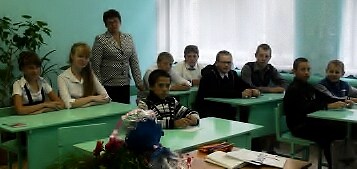 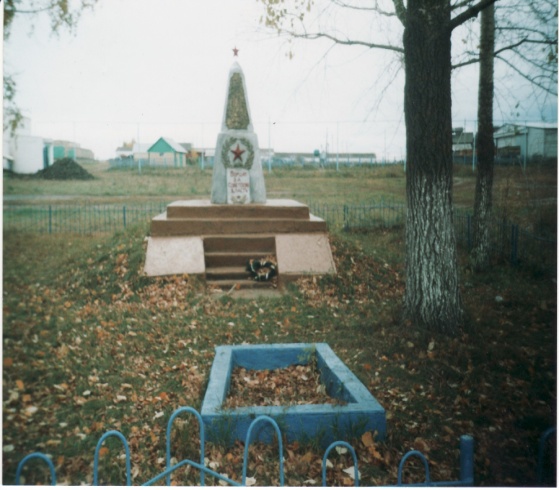 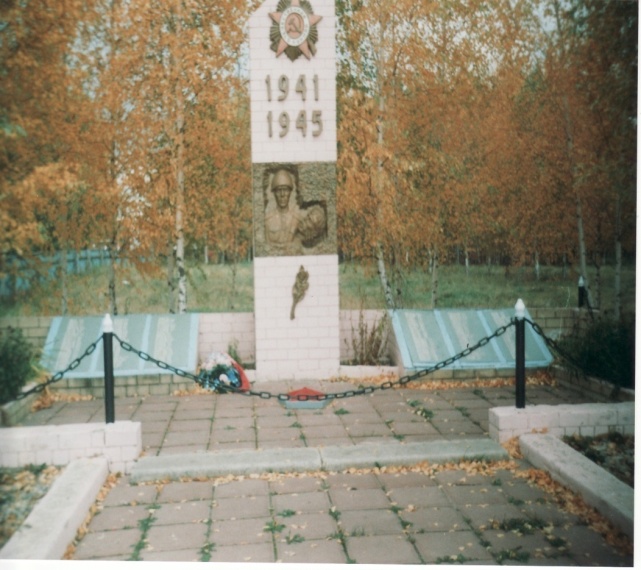 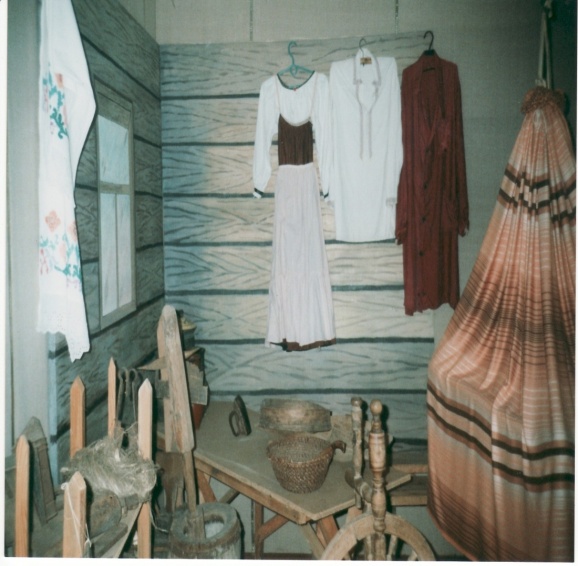 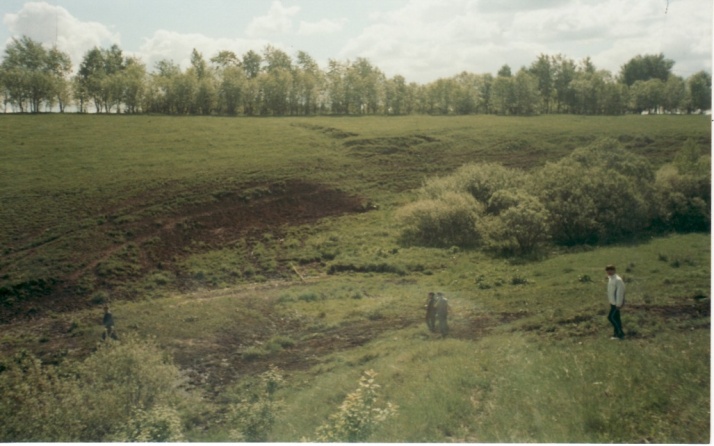 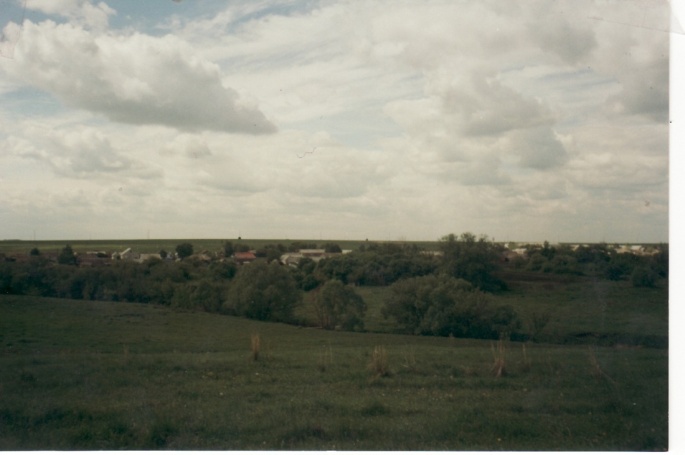 Цели и задачи: -  развивать интерес к истории России, своей малой Родине;-воспитывать чувство гордости за свою Родину.-затронуть сокровенные чувства в сердцах ребят, высветлить в их душевном мире искреннее гуманное отношение к святым понятиям “Родина”, “Отечество”;-формирование у учащихся гражданских качеств личности, любви и уважения к своему Отечеству; -воспитание толерантности по отношению к окружающим людям  -раскрытие собственной индивидуальности через навыки группового взаимодействия; Форма:Коллективное творческое дело.Технологии:-личностно-ориентированная технология, -информационно-коммуникативные технологии.Оформление: Школьная доска с темой ;Раздаточный материал;Компьютер;Приложения №1-3. Предварительная работа:1.   Подбор сценария и музыкального оформления.2. Оказание помощи учащимся .3. приглашение гостейПредполагаемые результаты.1. Понимание учащимися актуальности вопросов нравственности и патриотизма.2. Сформированность содержательной направленности личности, ее отношения к  истории своей малой Родине 3. Высокий уровень самосознания, способности к сопереживанию, активной жизненной позиции.Учитель: Дорогие ребята  и гости ! Сегодня мы совершим путешествие по нашей малой Родине, которое умножит ваши знания по истории России .-посвящается истории села Асмётовка.Звучит песня «С чего начинается родина»Ведущий1: Среди самого заветного есть у человека Родина , большая и малая, тихая и добрая.Наше путешествие посвящено людям Асмётовской земли , тем , кого вы хорошо знаете или знали , кто живет рядом с вами , среди вас. Ведущий2: Пусть вспомнят старожилы , узнают те, кто приехал к нам , услышит молодежь, запомнят дети  историю своей семьи, своей малой Родины.Ведущий1: В 2013 году славный город Петровск отметил свой 315 год своего рождения , а наше село тоже близится к юбилею, к 235летию. История города Петровска и села Асмётовка связаны историей, судьбами людей.Звучит песня «Петровск родной» -Е.Четвериков.Ведущий2:Остановка первая : «18-19век».Постоянных населенных пунктов в 17веке в Малосердобинском  районе не было.Эта местность относилась к обширнейшему Дикому полю. Село Асмётовка с конца 18 века относилось к Малосердобинскому району и история этого района , по сути , является и нашей историей.Ведущий1: 1780год. В селах Малосердобинской волости появляются богатые помещики : Юматовы, Внуковы, Ермолаевы .Стараясь уйти от притеснения помещиков жители образуют ряд выселок: Липовка, Шингал, Асмётовка, Турзовка и др..Основано наше село в 1780 году  крестьянами переселенцами  из села Малая Сердоба. Сначала появился выселок Ободим. Затем село меняло своё название—Ободим , Абодим, Осьметовка , Асьметовка , Ошметовка , Асметовка.Ведущий2: Наше село находится на северо-западе Петровского района   в долине реки Абодим. На севере граничит  с Пензенской областью  Малосердобинского района , На западе  в 5км от села Турзовка  Екатерининского  района, На юге с  территорией поселка Тракторный.На востоке с землями  конного завода «Петровский» ,             Посмотрите на карту Петровского района Чтец : стих В Логашева «Пока из всех «Асмётовок» России»Ведущий1:из воспоминаний старожил: «Село было большим и многолюдным . В нем было 700дворов. Разные промыслы были, крестьяне многое умели: ткать , прясть, шить обувь, пахать , сеять и т.д.   Звучит мелодия Е. Четвериков «Осенние встречи»Ведущий2:Остановка вторая «20 век.»Историю творят люди. Жители села Асмётовка прошли через все испытания , которые выпали на нашу страну в 20 веке:Первая русская революция 1905-1907гг -жители села принимают участие в уничтожении хуторов  помещика Устинова. 10дней в селе находился казачий карательный отряд.Октябрьская революция 1917г- Безверхов Никита Леонтьевич-матрос с крейсера «Аврора» .  Гражданская война 1918-1922гг - Из газеты «Петровская коммуна» 26марта 1921года  «..наш уезд объявлен на военном положении .       26-27 марта   на северной стороне  окраины села  был бой с  отрядом банды Попова , который пришел в село из Малой Сердобы. Ему преградили путь  прибывшие из Петровска курсанты Вольских пулемётных курсов  и бойцы Красной Армии . Бой продолжался около 7часов. Банду в село не пропустили.Коллективизация 1929-1930гг - 14 октября 1929год . Создается колхоз «Ленинский путь» . Председателем колхоза встал присланный в село двадцати пяти тысячник  Друдзе Иван Петрович.Организованный голод 1933год- старожилы помнят эти страшные годы , но к сожалению материалов об этом времени пока мало.Великая Отечественная война 1941-1945гг-   Всеобщая  мобилизация. Мужчины уходят на фронт.В селе создается женская тракторная бригада.Послевоенные годы. Восстановление разрушенного хозяйства – жители села участвовали в подъеме разрушенных хозяйств. Все колхозы села в 1953году объединяются  в один колхоз «Ленинский путь», а вместо  колхозов  организовываются бригады .В 1958году к колхозу «Ленинский путь»  присоединяется колхоз «Знамя коммунизма»  близлежащего села Жуковки .  Председателем  колхоза становится ветеран  Великой Отечественной войны Костик Александр Васильевич .В 1966году  колхоз первым в районе выполнил план задание по продаже зерна государству и награжден переходящим Красным Знаменем. В марте 1966года лучшая доярка колхоза «Ленинский путь» , в прошлом  член женской тракторной бригады , за высокие показатели надоев молока Безверхова Анна Константиновна  награждена  Орденом Ленина .Открытие обелиска «Борцам за Советскую власть»  -в 1967году комсомольцы села на субботниках строили своими силами этот памятник .1989год- к 100летию школы  построено новое здание. В селе начинается строительство жилых домов для  специалистов.1990-е годы.  Село газифицировано. Проведена дорога с асфальтовым покрытием. Построен железобетонный мост. Установлен телетранслятор  системы «Орбита». Открыт Фельшерско-акушерский пункт  Звучит песня  «Над колхозным над полем»Ведущий1:Остановка третья «Люди и судьбы»У нас в гостях старожилы села. В настоящее время мы читаем в печати , в интернете  и слышим много информации о событиях прошлых лет. А что осталось в вашей памяти , расскажите ребятам. Косякина Мария Сергеевна- её семья была раскулачена в 1931г., а в годы войны, в 18лет ,она была членом женской тракторной бригады.Плотникова Мария Егоровна и Филиппова Тамара Егоровна-  из семьи репрессированных и высланных в Среднюю Азию. Им было по5-6лет.Загребина  Нина Алексеевна- трудовая династия её семьи 200лет. Ведущий2:Наша жизнь не стоит на месте . Меняется село ,меняются люди.О своем нелегком труде расскажет специалист хозяйства ,главный экономист Безверхова Дина Константиновна. Вам слово.Звучит песня «Край ты мой родимый»Ведущий1: В ноябре в стране отмечали день работников сельского хозяйства. К нам пришли в гости и передовики производства : Куклева Ирина Викторовна – доярка Харитонова Любовь Викторовна –свинаркаБудович Вячеслав Александрович- тракторист- Вам люди труда , чей труд безупречен , предоставляется слово.                              Анкета : Полное название вашей профессииСколько лет трудового стажа?Каких результатов добились?Как отмечен ваш труд?Ваши пожелания учащимся Чтец :Да здравствуют ваши ладони , Которые не устали –Большие , огнеупорные ,Под стать самой лучшей стали.Ваши простые , не в золоте Багровые , просмоленные Тяжелые , будто молоты Рабочие ваши ладони.И после работы ладони-Скромные ладони , огромные ,А их бы поднять , как знамена , Чтобы люди их видели, - помнили!Ведущий2: Наше путешествие подошло к концу , но если вы заметили , что в нашем селе жили и живут люди простые ,скромные, но удивительно интересные.Есть у нас еще один гость- это Шмелева Любовь Михайловна . Любовь к своей малой Родине она выразила стихами  , одно из которых она вам прочтет.  Учитель:   У сёл , как и у людей , свои биографии, свои судьбы. Время , этот самый беспристрастный судья, вносит поправки, расставляя книги на полках истории. Каждый человек сам решает , что оставить ему в своей памяти, а что нет.